        КАРАР                                                                         РЕШЕНИЕО назначении  публичных слушаний по проекту внесения изменений в правила землепользования и застройки в связи с выявленными ошибками        В  соответствии ст. 28 Федерального закона от 06 октября 2003 № 131-ФЗ «Об общих принципах организации местного самоуправления в Российской Федерации», в соответствии с Градостроительным кодексом Российской Федерации, Устава сельского поселения Казанский сельсовет муниципального района Альшеевский район Республики Башкортостан, решением Совета сельского поселения Казанский сельсовет от 17.05.2019 г. № 178 «О проведении публичных слушаний по проекту  внесения изменений в правила землепользования и застройки в связи с выявленными ошибками сельского поселения Казанский сельсовет муниципального района Альшеевский район Республики Башкортостан» с целью обсуждения и выявления мнения жителей по проекту внесения изменений в правила землепользования и застройки в связи с выявленными ошибками  информирует население о проведении публичных слушаний по проекту внесения  изменений в правила землепользования и застройки в связи с выявленными ошибками решил:     1. Публичные слушания по проекту внесения изменений в правила землепользования и застройки в связи с выявленными ошибками  сельского поселения Казанский сельсовет муниципального района Альшеевский район Республики Башкортостан, состоятся  17 июня 2019  в 15 часов 00 мин., в доме культуры села Казанка по адресу: Республики Башкортостан, Альшеевский район, с. Казанка, ул. Центральная,  д.60.     2.Запись граждан на выступление, прием предложений, ознакомление с материалами и внесение замечаний по рассматриваемому проекту внесения изменений в правила землепользования и застройки в связи с выявленными ошибками сельского поселения Казанский сельсовет муниципального района Альшеевский район Республики Башкортостан принимаются  по адресу: Республики Башкортостан, Альшеевский район, с. Казанка, ул. Центральная  д.60  с 17  мая до 12 июня  2019 года, тел. 3-73-12 и на официальном сайте администрации  http://sp-kazanka.ru/3. Обнародовать настоящее решение на информационном стенде в здании сельсовета и разместить на официальном сайте сельского поселения Казанский сельсовет в сети «Интернет».  Глава сельского поселения                          	      В.Ф. Юмагузин     с.Казанка     «17»  мая 2019 г.     № 177БАШҡОРТОСТАН РЕСПУБЛИКАҺЫӘЛШӘЙ РАЙОНЫМУНИЦИПАЛЬ РАЙОНЫНЫҢКАЗАНКА АУЫЛ СОВЕТЫАУЫЛ БИЛӘМӘҺЕ СОВЕТЫ(БАШҡОРТОСТАН  РЕСПУБЛИКАҺЫ  ӘЛШӘЙ  РАЙОНЫ  КАЗАНКА  АУЫЛ  СОВЕТЫ)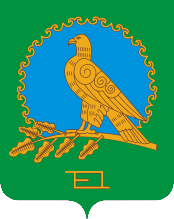 СОВЕТ СЕЛЬСКОГО ПОСЕЛЕНИЯКАЗАНСКИЙ СЕЛЬСОВЕТМУНИЦИПАЛЬНОГО РАЙОНААЛЬШЕЕВСКИЙ РАЙОНРЕСПУБЛИКИБАШКОРТОСТАН(КАЗАНСКИЙ  СЕЛЬСОВЕТ АЛЬШЕЕВСКОГО  РАЙОНА  РЕСПУБЛИКИ  БАШКОРТОСТАН)